Headline, Arial Bold, 16 pt., Centered, Blue (R0; G107; B182) 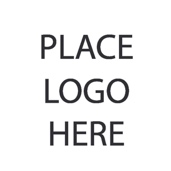 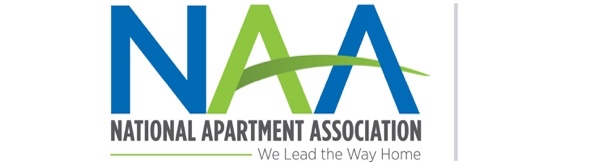 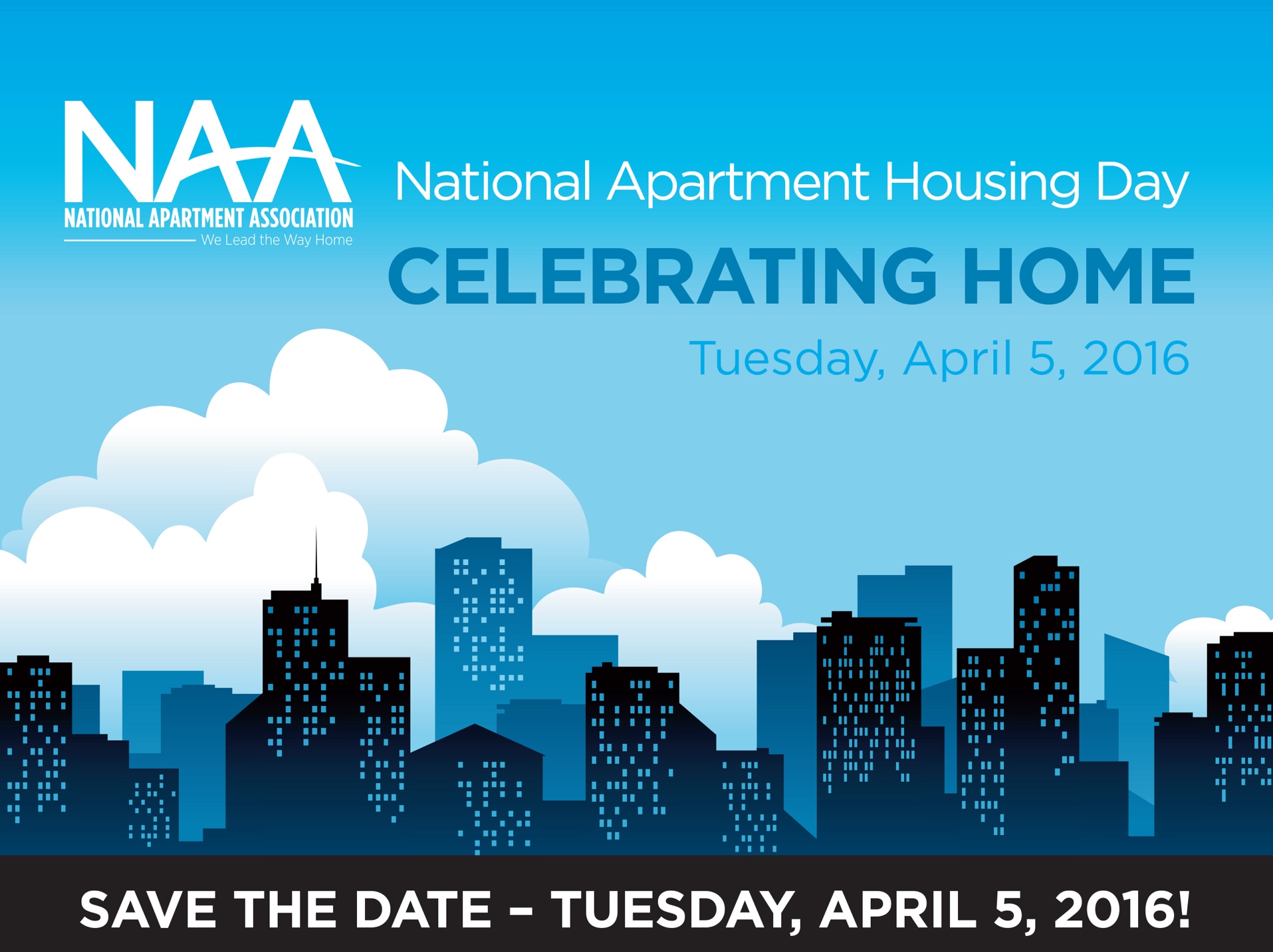 